102年度校園正確用藥教育創意教學方案-教材下載方式說明102年度校園正確用藥教育創意教學方案徵選 獲獎學校教案已上傳，歡迎參考。下載方式，如下於輔導網站首頁上方，點選 [ 用藥安全 ] 議題。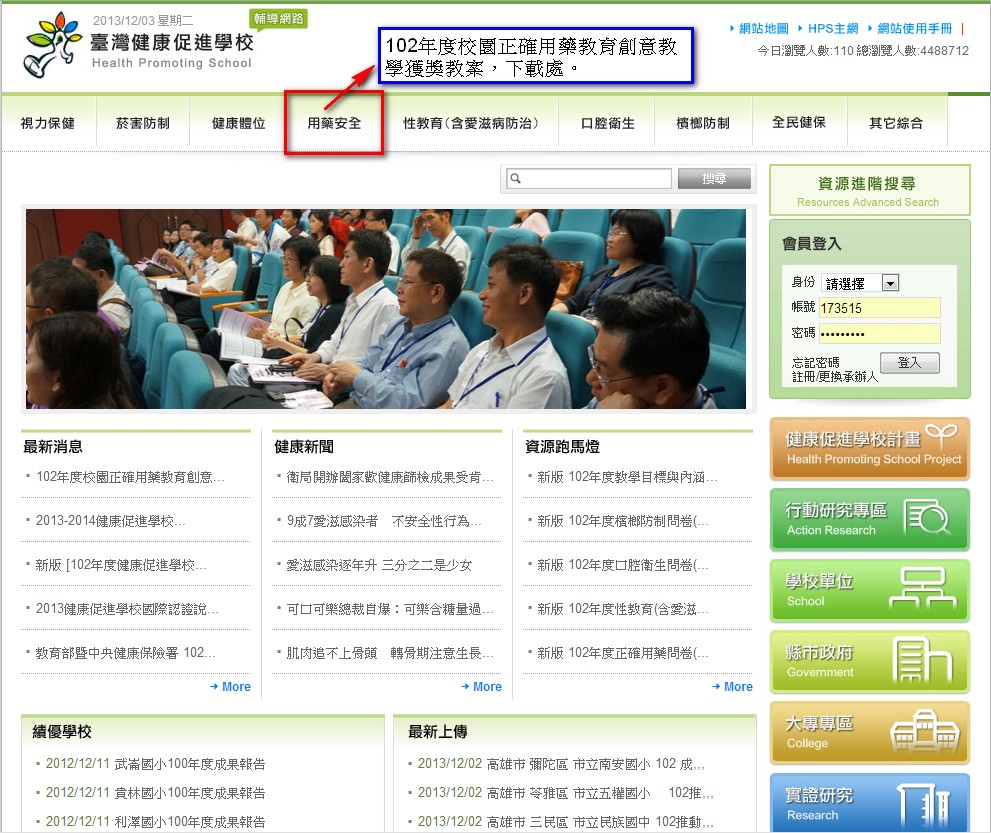 於輔導網站首頁上方，點選 [ 用藥安全 ] 議題後，即可進入該議題資源區。點選左側 [ 教案 ] 選單，中央訊息區，立即呈現教案名稱資訊。點選中央 訊息區 中，於所需查看之教案右側，點選 [ 下載 ] 即可下載查看。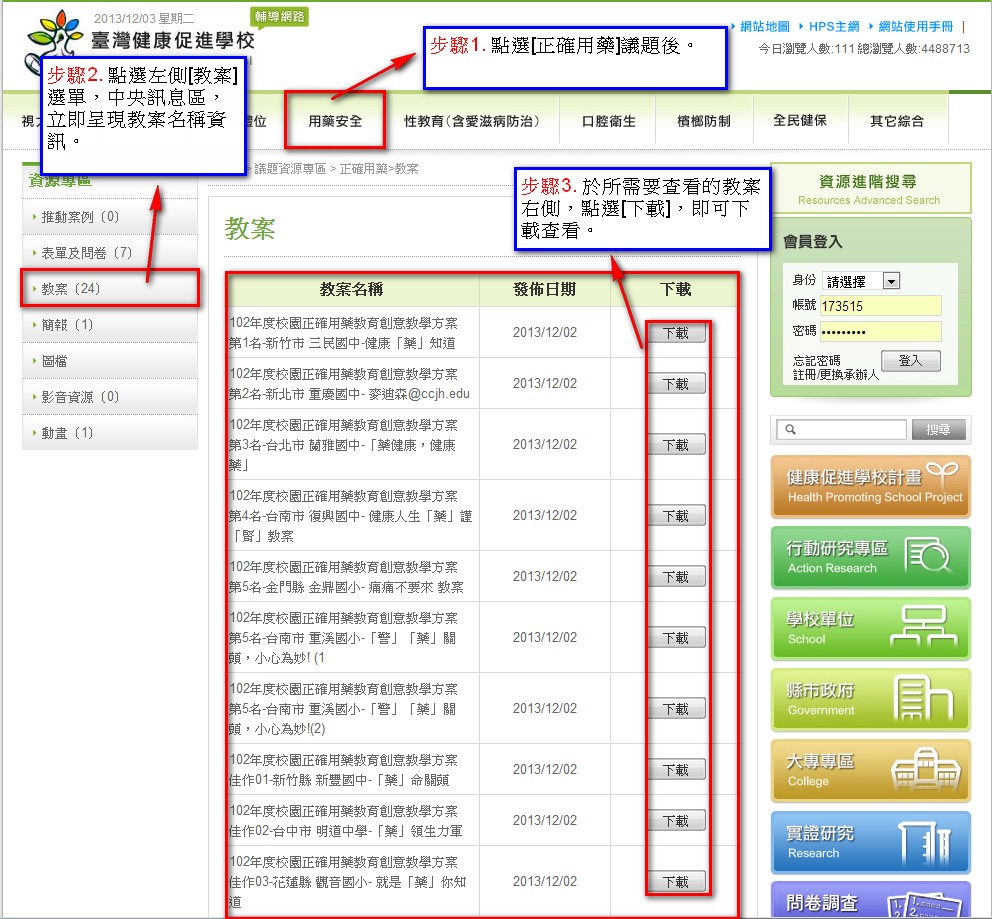 ***********************獲 獎 教 案 清 單***************************第一名新竹市 三民國中作品名稱:健康「藥」知道-以生活技能為導向之正確用藥五大核心能力教學示例(黃齡逸組長、羅麗月老師、陳琬菁老師、胡雅姿藥師)*第二名新北市 重慶國中作品名稱:麥迪森@ccjh.edu(劉珮吟老師、吳書嫺藥師、李欣潔老師、黃佳琪老師)*第三名台北市 蘭雅國中作品名稱:「藥健康，健康藥」(洪莠茹老師、王凌雯老師、雷才萱藥師)*第四名台南市 復興國中作品名稱:健康人生「藥」謹「腎」(謝璦如老師、李秀珍老師、黃吉楠老師、王慧娟護理師、程文志藥師)*第五名台南市 重溪國小作品名稱:「警」「藥」關頭，小心為妙!(吳錦梅主任、鄭淨黛藥師)金門縣 金鼎國小作品名稱:痛痛不"藥"來(陳欣蘭老師、許淳雯老師、薛奕麟藥師)*佳作*新竹縣 新豐國中作品名稱: 「藥」命關頭(賴秀怡老師、曾義強主任、莊淑娟組長、黃金樓藥師)台中市 明道中學作品名稱: 「藥」領生力軍 健康來報到	(林佳樺老師、楊宜如藥師、楊瓊珸老師)花蓮縣	觀音國小	作品名稱: 就是「藥」你知道	(李靜怡老師、林淑云老師、郭素蘭護理師、石成展藥師、鐘享昇藥師)宜蘭縣	利澤國小	作品名稱: 一定「藥」知道的事	(蔡麗芬老師、簡士凱藥師)屏東縣	高樹國小	作品名稱: 小心，「藥」你命	(余衣宸老師、劉春纓老師、唐絹涓藥師)澎湖縣	中興國小	作品名稱: 快樂影舞弄戲者，用藥安全守門員	(歐德孝老師、張嘉容老師、譚長秀護理師、洪玉蓮藥師)嘉義市	民生國中	作品名稱: 大家都藥健康哦!	(陳國輔老師、林育麟老師、洪愉涵藥師)嘉義縣	貴林國小	作品名稱: 止痛「藥」小心-阿兩生病篇	(蔡雯琳老師、楊素花主任、陳憲煜藥師)台東縣	寶桑國中	作品名稱: 止痛藥如何正確使用?	(管曉慧老師、吳宏斌老師、秦文柔護理師、蔡佳靜藥師)